ЧАСТНОЕ УЧРЕЖДЕНИЕ ПРОФЕССИОНАЛЬНАЯ ОБРАЗОВАТЕЛЬНАЯ ОРГАНИЗАЦИЯ«АРМАВИРСКИЙ КОЛЛЕДЖ УПРАВЛЕНИЯ И СОЦИАЛЬНО-ИНФОРМАЦИОННЫХ ТЕХНОЛОГИЙ»МЕТОДИЧЕСКИЕ РЕКОМЕНДАЦИИпо составлению ФОНДА ОЦЕНОЧНЫХ СРЕДСТВ общеобразовательных дисциплин в соответствии с требованиями ФГОС СПОАрмавир, 2023 г.Методические рекомендации по составлению фонда оценочных средств основной профессиональной образовательной программы в соответствии с требованиями ФГОС СПО. – ЧУ ПОО «Армавирский колледж управления и социально-информационных технологий»Методические рекомендации предназначены для оказания помощи преподавателям колледжа при разработке фонда оценочных средств по учебной дисциплине, профессиональному модулю.СОДЕРЖАНИЕВВЕДЕНИЕМетодические рекомендации по составлению фонда оценочных средств разработаны на основе:Федерального закона от 29 декабря 2012 г. № 273-ФЗ «Об образовании в Российской Федерации» п.3 (6) ст.28.Приказа Минпросвещения России от 24.08.2022 N 762 «Об утверждении Порядка организации и осуществления образовательной деятельности по образовательным программам среднего профессионального образования».Приказа Минпросвещения России от 18.05.2023 N 371 «Об утверждении образовательной программы среднего общего образования».Федеральных государственных образовательных стандартов среднего профессионального образования по специальностям.Положения о текущем контроле знаний и промежуточной аттестации обучающихся  ЧУ ПОО «Армавирский колледж управления и социально-информационных технологий»Содержание методических рекомендаций направлено на обеспечение помощи преподавателям при разработке фонда оценочных средств по общеобразовательным дисциплинам, реализуемых в колледже.Методические рекомендации определяют единые требования к содержанию контрольно-оценочных средств для входного, текущего, рубежного контроля знаний, умений и для промежуточной аттестации обучающихся по общеобразовательным дисциплинам, входящих в состав фондов оценочных средств (далее – ФОС) по специальностям СПО.Оценка результатов освоения образовательной программы включает:входной контроль успеваемости;текущий контроль успеваемости;рубежный контроль успеваемости;промежуточную аттестацию;Входной контроль успеваемости обучающихся может осуществляться в следующих формах:контрольная работа;тестирование;На выполнение заданий входного контроля дается 1 академический час (45 мин)Входной контроль в виде контрольной работы содержит не менее 2х вариантов. Входной контроль состоит из двух частей: обязательной и дополнительнойОбязательная часть содержит задания минимального обязательного уровня, дополнительная часть – более сложные заданияПри выполнении заданий требуется представить ход решения и указать полученный ответ. Правильно выполненное задание из обязательной части оценивается в один балл, из дополнительной части в три балла или 1-2 баллами за частичное решение.Тесты составляются в виде вопросов, не менее 25 с вариантами ответов, так же не менее 2х вариантов Текущий контроль успеваемости представляет собой проверку усвоения учебного материала, регулярно осуществляемую на протяжении семестра. При этом акцент делается на установлении подробной, реальной картины достижений и успешности усвоения обучающимися программы учебной дисциплины на данный момент времени.Текущий контроль успеваемости обучающихся может осуществляться в следующих формах:опрос (устный или письменный);выполнение лабораторных, расчетно-графических, творческих и иных работ;контрольная работа;тестирование;защита результатов самостоятельной работы (реферата, проекта, исследовательской работы и др.);другое.Текущий контроль проводится во время аудиторных занятий в соответствии с учебным планом и рабочей программы по всем разделам. Рубежный контроль успеваемости обучающихся может осуществляться в следующих формах:контрольная работа;тестирование;Рубежный контроль проводится после половины изученного материала текущего семестра. Промежуточная аттестация может завершать изучение общеобразовательных дисциплин в целом, так  и отдельного раздела (разделов).Подобный контроль помогает оценить более крупные совокупности знаний и умений, в некоторых случаях – даже формирование определенных ПК. Промежуточная аттестация подводит итоги работы обучающихся на протяжении семестра или учебного года. Ее результаты являются основанием для определенных административных выводов (перевод или не перевод на следующий курс, назначение стипендии и т.д.).Основными формами промежуточной аттестации являются:зачет;дифференцированный зачет;экзамен.1. СТРУКТУРА ФОНДА ОЦЕНОЧНЫХ СРЕДСТВФОС ОПОП - совокупность методических материалов, форм и процедур входного, рубежного и текущего контроля знаний, промежуточной аттестации по каждой учебной дисциплине, обеспечивающих оценку соответствия образовательных результатов (знаний, умений, практического опыта и компетенций) обучающихся и выпускников требованиям ФГОС, ППССЗ.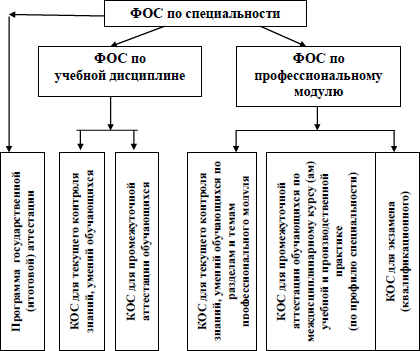 Для более четкого представления приведем сравнительную характеристику КОС по дисциплине.Сравнительная характеристика КОС по дисциплине и по модулюСтруктура и содержание КОСТитульный лист.Содержание контрольно-оценочных средств (КОС).Паспорт:предназначение КОС;требования к результатам освоения учебной дисциплины в соответствии с ФГОС СПО;содержание КОСРезультаты освоения учебной дисциплины:формирование и развитие общих и профессиональных компетенций;Оценка освоения учебной дисциплины:контроль и оценка освоения учебной дисциплины по темам (разделам);перечень вопросов и заданий для входного контроляперечень вопросов и заданий для текущего контроляперечень вопросов и заданий для промежуточной аттестации (для диф.зачета или экзамена)Задание для экзаменующегося:реквизиты рассмотрения и утверждения;номер билета;инструкция по выполнению задания;время выполнения задания;задание 1 и задание 2;подпись преподавателя.Пакет экзаменатора:условия выполнения заданий (количество вариантов экзаменационных билетов; время выполнения заданий; оборудование: наглядные пособия, технические средства обучения, литература для обучающегося и т.д.);эталон ответа (номер билета, ответ на задание 1 и ответ на задание 2);критерии оценки: оценка процесса выполнения задания (обращение студента к информационным источникам, оптимальное использование найденной информации; рациональное распределение времени на выполнение задания) и оценка подготовленного задания.Например, при решении комплексной ситуационной задачи можно использовать следующие критерии оценки:Список литературы (основная, дополнительная и интернет ресурсыСТРУКТУРНЫМИ ЭЛЕМЕНТАМИ КОС ЯВЛЯЮТСЯ:паспорт комплекта контрольно-оценочных средств;комплект оценочных средств, предназначенных для осуществления входного контроля;комплект оценочных средств, предназначенных для осуществления текущего контроля;комплект оценочных средств для промежуточной аттестации обучающихся (типовые, нестандартные задачи (задания), проблемные ситуации, сценарии деловых игр, соответствующих будущей профессиональной деятельности и т.п.);ТРЕБОВАНИЯ К ОФОРМЛЕНИЮ ТЕКСТАФормат А 4.Поля: верхнее, нижнее – 2 см., правое, - 1,5 см., левое – 3 см..Шрифт - Times New Roman.Высота шрифта - 14 кегль;Красная строка – 1,25 см.Междустрочный интервал - одинарный.Выравнивание текста - по ширине.Номера страниц - арабскими цифрами, внизу страницы, выравнивание по центру, титульный лист включается в общую нумерацию, но на нем не указывается номер.Исключить переносы в словах.РАЗРАБОТКА ФОНДА ОЦЕНОЧНЫХ СРЕДСТВОбщее руководство разработкой ФОС ОПОП специальности осуществляет заместитель директора по УР. Методист оказывает методическую помощь при разработке комплектов контрольно-оценочных средств по учебной дисциплине.Ответственным за разработку комплектов КОС является председатель ЦК, обеспечивающей преподавание УД.Непосредственным исполнителем разработки комплекта контрольно-оценочных средств по учебной дисциплине является преподаватель, мастер производственного обучения по соответствующей специальности. Комплект контрольно-оценочных средств может разрабатываться коллективом авторов.КОС разрабатываются по каждой УД. Целесообразность разработки единого комплекта по одноименной УД для различных специальностей определяется решением цикловой комиссии (далее – ЦК), обеспечивающей преподавание УД.КОС УД рассматриваются на заседании ЦК, обеспечивающих преподавание УД, утверждаются заместителем директора по УР.Разработчик(-и) КОС несет(-ут) ответственность за соответствие содержания оценочных средств требованиям нормативных документов, правильность оформления и утверждения.МАКЕТ ЧАСТНОЕ УЧРЕЖДЕНИЕ ПРОФЕССИОНАЛЬНАЯ ОБРАЗОВАТЕЛЬНАЯ ОРГАНИЗАЦИЯ«АРМАВИРСКИЙ КОЛЛЕДЖ УПРАВЛЕНИЯ И СОЦИАЛЬНО-ИНФОРМАЦИОННЫХ ТЕХНОЛОГИЙ»УТВЕРЖДАЮДиректор ЧУ ПОО «АКУСИТ» _____________В.В. Икономова«	»	20	г.Комплект контрольно-оценочных средств по учебной дисциплинеобщеобразовательного цикла (код и название дисциплины)основной профессиональной образовательной программы – программы подготовки специалистов среднего звенапо специальности(индекс и название специальности) (Уровень подготовки)Армавир, 2023Комплект контрольно-оценочных средств разработан с учетом требований ФГОС среднего общего образования, утвержденного: Приказом Министерства просвещения Российской Федерации от 12 августа 2022 года № 732 «О внесении изменений в федеральный государственный образовательный стандарт среднего общего образования» Примерной программы учебной дисциплины ______________ для профессиональных образовательных организаций, рекомендованной Министерством просвещения РФ Федеральным государственным бюджетным образовательным учреждением дополнительного профессионального образования «Институт развития профессионального образования»; Программы учебной дисциплины ______________ (утв. зам. директора по УР); Положением о текущем контроле знаний и промежуточной аттестации обучающихся ЧУ ПОО «АКУСИТ».Разработчики:Организация-разработчик: ЧУ ПОО «АКУСИТ»Разработчик: ФИО, место работы, занимаемая должностьРассмотрен на заседании цикловой комиссии _____________________________________ протокол №	от «_	»	20_	г.Председатель ЦК  	СОДЕРЖАНИЕ1. Паспорт комплекта контрольно-оценочных средств Результаты освоения учебной дисциплины3. Оценка освоения учебной дисциплины Контроль и оценка освоения учебной дисциплины по темам (разделам)Перечень вопросов и заданий для входного контроля знаний по дисциплинеПеречень вопросов и заданий для текущего контроля знаний по дисциплинеПеречень вопросов и заданий для промежуточной аттестации по дисциплине Пакет экзаменатора 3.5.2 Пакет экзаменатора3.5.1 Задание для экзаменующегосяКритерии оценкиПАСПОРТ КОМПЛЕКТА КОНТРОЛЬНО-ОЦЕНОЧНЫХ СРЕДСТВКонтрольно-оценочные средства (КОС) предназначены для контроля и оценки образовательных достижений обучающихся, освоивших программу учебной дисциплины ______________________КОС включают контрольные материалы для проведения входного, текущего, рубежного контроля и промежуточной аттестации.Содержание КОС ______________ направлено на достижение результатов ее изучения в соответствии с требованиями ФГОС СОО с учетом профессиональной направленности ФГОС СПО.РЕЗУЛЬТАТЫ ОСВОЕНИЯ УЧЕБНОЙ ДИСЦИПЛИНЫОсобое значение дисциплина имеет при формировании и развитии общих компетенций и профессиональных компетенций. (из рабочей программы)ОЦЕНКА ОСВОЕНИЯ УЧЕБНОЙ ДИСЦИПЛИНЫКонтроль и оценка освоения учебной дисциплины по темам (разделам)Контроль и оценка освоения учебной дисциплины по темам (разделам) оформляется  в виде таблицы, в которой указываются элементы учебной дисциплины, формы и  методы контроля.В графу «Элементы учебной дисциплины» должны быть включены все темы (разделы) учебной дисциплины. Их порядок и формулировка должны строго соответствовать порядку и формулировке, указанным в программе учебной дисциплины.В графе «Формы и методы контроля» отражаются текущий контроль, рубежный контроль, промежуточная аттестация.По каждой теме (разделу) прописываются формы текущего контроля: устный опрос, практические/лабораторные занятия (с указанием номера практического/лабораторного занятия), самостоятельная работа. Форма рубежного контроля (контрольная работа) прописывается только по тем темам (разделам), по которым проводится конкретная контрольная работа. Форма промежуточной аттестации также указывается (зачет/дифференцированный зачет/экзамен) прописывается по всем темам (разделам). Перечень вопросов и заданий для входного контроля знаний по   дисциплине Перечень вопросов и заданий для текущего контроля знаний по дисциплине(Раздел заполняется в логической последовательности, выстроенной в рабочей программе учебной дисциплины и календарно-тематическом плане. Можно опираться на таблицу 3 данного документа)Перечень вопросов и заданий для промежуточной аттестации по дисциплинеПакет экзаменатораМатериалы для проведения зачета (дифференцированного зачета, экзамена) по дисциплине «	» (в рамках промежуточной аттестации) по результатам освоения образовательной программы среднего общего образования, реализуемой в пределах основной профессиональной образовательной программы СПО разработаны на основании:Примерной программы учебной дисциплины программы учебной дисциплины «	» ЧУ ПОО «Армавирский колледж управления и социально-информационных технологий»3.5.1 Задание для экзаменующегосяКомплект материалов для зачета (дифференцированного зачета, экзамена)   включает:Инструкция для обучающихсяВремя выполнения задания –	часаЗаданияЛитература для обучающихся:Указывается, только в том случае, если ею разрешается пользоваться на экзамене3.5.2 Пакет экзаменатораУказать деление на подгруппы, количество(если необходимо)Количество вариантов задания для экзаменующегося – возможно по количеству экзаменующихся.Время выполнения задания – ….. час.Оборудование: указать оборудование, инструментарий, натуральные образцы, макеты, бланки документов, компьютерные программы, в том числе используемые для электронного тестирования.Эталоны ответов.Экзаменационная ведомость. Литература для преподавателя.Литература для преподавателя включает учебники, пособия, необходимые для составления заданий промежуточной аттестации.Критерии оценки(Указываются критерии оценки в зависимости от видов заданий)Образец оформления пакета экзаменатораКонтрольно-оценочные средства (КОС) предназначены для контроля и оценки образовательных достижений обучающихся, освоивших программу учебной дисциплины _________________.Формой аттестации по дисциплине является экзамен.Итогом экзамена является оценка результатов обучения по пятибалльной шкале.Экзамен по ______________ проводится письменно (устно) с использованием экзаменационных материалов в виде набора контрольных заданий, требующих краткого ответа и/или полного решения.Содержание экзаменационных материалов отвечает требованиям к уровню подготовки выпускников, предусмотренным стандартом среднего общего образования по дисциплине ______________ и зафиксированным в программе.Экзаменационные материалы дополняются критериями оценки.Содержание экзаменационных материалов и критерии оценки разработаны преподавателем учебной дисциплины, согласованы с предметной цикловой комиссией и утверждены.Экзаменационные материалы для проведения письменного экзамена с использованием набора контрольных заданий формируются из двух частей: обязательной, включающей задания минимально обязательного уровня, правильное выполнение которых достаточно для получения удовлетворительной оценки (3), и дополнительной части с более сложными заданиями, выполнение которых позволяет повысить удовлетворительную оценку до 4 или 5.Оценка результатов выполнения экзаменационной работы осуществляется согласно утвержденным критериям оценки, которые открыты для обучающихся до конца экзамена.Экзаменационные материалы для проведения письменного экзамена состоят из четырех вариантов.Все варианты экзаменационной работы равноценны между собой по всем параметрам (структуре, количеству заданий, представленности заданий разных содержательных линий учебного курса _______________, по проверяемым элементам содержания, умениям и видам деятельности, а также по уровню сложности заданий и критериям оценки). Задания, включенные в разные варианты под одним и тем же номером, проверяют одни и те же элементы содержания одинакового уровня сложности.Задания предусматривают одновременную проверку усвоенных знаний и освоенных умений по всем темам программы. Ответы предоставляются письменно.Время выполнения задания - 3 часа (академических) с перерывом.Оборудование: бумага, ручка, карандаш, линейка, вариант задания, справочная литература, микрокалькулятор.Материал для проведения промежуточной аттестации должен быть представлен полностью, в том числе с правильными вариантами ответов.Критерии оценкиВВЕДЕНИЕ …………………………………………………………..41.СТРУКТУРА ФОНДА ОЦЕНОЧНЫХ СРЕДСТВ ………………..62.ТРЕБОВАНИЯ К ОФОРМЛЕНИЮ ТЕКСТА …………………….103.РАЗРАБОТКА ФОНДА ОЦЕНОЧНЫХ СРЕДСТВ……………….114.Комплект контрольно-оценочных средствпо учебной дисциплине общеобразовательного цикла …………...Комплект контрольно-оценочных средствпо учебной дисциплине общеобразовательного цикла …………...12ХарактеристикиКОС по УДКОС по ПМОбъект измеренияЗнания, уменияКомпетенцииДостижения обучающихсяИзмеряютДают качественную оценкуФорма оцениванияОценивают в баллах (попятибалльной шкале)Освоен / не освоенВид контроля по этапам обученияТекущий контроль и промежуточная аттестация поучебной дисциплине (УД)Текущий и рубежный контроль по МДК, практикеЭкзамен квалификационныйФункцииМотивация, диагностика,корректировка, стимулирование, оценка, контрольКонтроль и оценкаРазработка / утверждениеПреподаватель, ПЦК, зам. директораПЦК / зам. директора / пред- ставители работодателя5«отлично»дается комплексная оценка предложенной ситуации;демонстрируются глубокие знания теоретического материала и умение их применять;последовательное, правильное выполнение всех заданий;умение обоснованно излагать свои мысли, делать необходимые выводы.4«хорошо»дается комплексная оценка предложенной ситуации;демонстрируются глубокие знания теоретического материала и умение их применять;последовательное, правильное выполнение всех заданий;возможны единичные ошибки, исправляемые самим студентом после замечания преподавателя;умение обоснованно излагать свои мысли, делать необходимые выводы.3«удовлетворительно»затруднения с комплексной оценкой предложенной ситуации;неполное теоретическое обоснование, требующее наводящих вопросов преподавателя;выполнение заданий при подсказке преподавателя;затруднения в формулировке выводов.2«неудовлетворительно»неправильная оценка предложенной ситуации;отсутствие теоретического обоснования выполнения заданий.Общие компетенцииПланируемые результаты обученияПланируемые результаты обученияОбщие компетенцииОбщиеДисциплинарныеОК.01…Элемент учебнойдисциплиныФормы и методы контроляФормы и методы контроляФормы и методы контроляЭлемент учебнойдисциплиныТекущий контрольРубежный контрольПромежуточная аттестацияЭлемент учебнойдисциплиныФормы контроляФормы контроляФормы контроляРаздел 1.ПЗ №…,№…К/р№…Зачет/дифференцированный зачет/зачетПЗ №…,№…К/р№…Зачет/дифференцированный зачет/зачетТема 1.1.Устный опросЗачет/дифференцированный зачет/зачетУстный опросЗачет/дифференцированный зачет/зачет…ОценкаЧисло баллов, необходимое для получения«2»(неудовлетворительно)«3»(удовлетворительно)«4»(хорошо)«5»(отлично)№заданияПравильный ответКоличество  баллов1.412.413.214.415.316.326.Допущена одна ошибка16.2 и более ошибок0Максимальное количество балловМаксимальное количество баллов7Количество балловБалл (отметка)Вербальный аналог6-75Отлично4-54Хорошо33УдовлетворительноМенее 3 баллов2Неудовлетворительно